Положениео мерах недопущения составления неофициальной отчетности и использования поддельных документов в СПб ГБПОУ «Медицинский колледж № 1»Санкт-Петербург2023Общие положения1.1. Настоящее Положение разработано в целях недопущения составления неофициальной отчетности и использования поддельных документов в СПб ГБПОУ «Медицинский колледж № 1».в СПб ГБПОУ «Медицинский колледж № 1» (далее - колледж), в соответствии со статьей 13.3 Федерального закона от 25 декабря 2008 года № 273-Ф3 "О противодействии коррупции". В случае изменения законодательства Российской Федерации, регулирующего содержание настоящего Положения, в него вносятся соответствующие поправки и дополнения.1.2 "Отчет" - это письменное или устное сообщение по конкретному вопросу, которое основано на документальных данных;"Документ" - документ, созданный государственным органом, органом местного самоуправления, юридическим или физическим лицом, оформленный в установленном порядке и включенный в документооборот;"Документирование" - фиксация информации на материальных  носителях в установленном порядке;Подлинность документов устанавливается путем проверки подлинности подписей должностных лиц и соответствия составления документов датам отражения в них операций, информации, фактов и т.д.Порядок действий при обнаружении использования поддельных документов и составления неофициальной отчетностиПри обнаружении составления неофициальной отчетности должностные лица, в чьи полномочия в соответствии с должностными обязанностями входит подготовка, составление, представление и направление отчетности несут персональную ответственность за составление неофициальной отчетности и использования поддельных документов.Должностному лицу, ответственному за составление документов по своему направлению деятельности, необходимо вести непосредственный контроль и регулярно осуществлять проведение проверок на предмет подлинности документов, образующихся у специалистов (работников) колледжа, находящихся у него в прямом подчинении.При проведении проверок учитывать, что подлинность документов устанавливается путем проверки реальности имеющихся в них подписей должностных лиц и соответствия составления документов датам отражения в них операций, информации, фактов и т.д.При чтении документов, после установления их подлинности, проверять документы по существу, то есть с точки зрения достоверности, законности отраженных в них хозяйственных операций, информации, фактах и т. д.Достоверность операций, зафиксированных в документах, проверяется изучением этих и взаимосвязанных с ними документов, опросом соответствующих должностных лиц, осмотром объектов в натуре и т.д. Законность отраженных в документах операций устанавливается путем проверки их соответствия действующему законодательству.При выявлении фактов использования поддельных документов незамедлительно информировать директора колледжа, а также принять соответствующие меры по недопущению составления неофициальной отчетности и использования поддельных документов.Заключительная частьИзменения и дополнения к Положению о мерах недопущения составления неофициальной отчетности и использования в колледже.Срок действия данного Положения не ограничен.Настоящее Положение может быть отменено только решением директора колледжа.Настоящее Положение вступает в силу с момента его утверждения и действует бессрочно.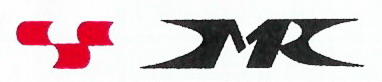 Комитет по здравоохранению Санкт-ПетербургаСанкт-Петербургское государственное бюджетное профессиональное образовательное учреждение «Медицинский колледж № 1»ПРИНЯТОНа заседании педагогического совета № 1 от «28» августа 2023 г.Введено в действие  приказом № 61-О      «1» сентября 2023 г.                                                                                  